Урок №30    11 классЛинзы. Построение изображения в линзахЦели урока:Образовательная: продолжить изучение световых лучей и их распространение, ввести понятие линзы, изучить действие собирающей и рассеивающей линз; научить строить изображения даваемые линзой.Развивающая: способствовать развитию логического мышления, умений видеть , слышать, собирать и осмысливать информацию, самостоятельно делать выводы.Воспитательная: воспитывать внимательность, усидчивость и аккуратность в работе; учиться пользоваться приобретенными знаниями для решения практических и познавательных задач.Тип урока: комбинированный, включающий освоение новых знаний, умений, навыков, закрепление и систематизацию ранее полученных знаний.Ход урокаОрганизационный момент (2 мин):приветствие учащихся;проверка готовности учащихся к уроку;ознакомление с целями урока (образовательная цель ставится общая,не называя тему урока);создание психологического настроя:Повторение ранее изученного материала происходит в несколько этапов (26 мин):1.Новая образовательная технология Обучающая структура   для получения информации о классе   «Тэйк оф-тач даун»(Встать-сесть)УтвержденияСвет- электромагнитная волна(да)Свет может отражаться и преломляться(да)Мы видим окружающий мир из-за диффузного отражения(да)Диффузное отражение –это отражение от абсолютно гладкой поверхности(нет)Зеркала бывают плоскими, Зеркала бывают выпуклыми, Зеркала бывают вогнутыми? (да)Отражение бывает зеркальным и диффузным? (да)На границе двух прозрачных сред, световой луч меняет свое направление? (да)Угол падения всегда больше угла отражения? (нет)Скорость света в любой среде одинакова и равна 3*108 м/с? (нет)Скорость света в воде меньше скорости света в вакууме? (да)Скорость света впервые измерил датский учёный Рёмер(да)Он применил лабораторный метод измерения (нет)Он применил астрономический метод измерения (да)Закон отражения выведен из принципа Гюйгенса(да)Пословица «Солнце сияет, а месяц светит».Вопрос: Чем отличаются данные источники света?Ответ: Солнце излучает электромагнитные волны, а Луна лишь отражает солнечный свет.Мотивационный вопросКак добыть огонь без спичек?  (варианты ответов)   Презентация    ЗухраПосле правильного ответа учащихся им предлагается история возникновения слова “Линза”.“Линза - слово латинское и означает чечевица. Чечевица – растение, плоды которого похожи на горох, но горошины не круглые,а имеют вид пузатых лепешек. Поэтому все круглые стекла, имеющие такую форму, стали называть - линзами.”Теперь озвучивается тема урока и ставится образовательная цель урока.Изучение  нового материала :1.Определение линзы2. Виды линз3.Почему так называются?4.Виды собирающих линз5.Виды рассеивающих линз6. Основные характеристики линзы7.Где на практике применяются?8.Какие изображения дают линзы?(проектор в классе, очки у ученика, у меня)9. Виды изображения от чего зависят?10. Основные лучи линзыЗакрепление Выполнить построение изображения в собирающей линзе на доске, дать характеристику (выполняет учащийся).Выполнить построение изображения в рассеивающей линзе на доске, дать его характеристику (выполняет учащийся).      Если предмет находится за фокусом линзы.       Если предмет находится между фокусом и линзой.2. Физический диктант в двух вариантах (4 минуты):I вариант:1. Какие явления наблюдают при попадании света на границу раздела двух сред?часть проходит в другую среду, а часть отражаетсясвет поглощаетсясвет рассеиваетсясвет проходит в другую среду2. Какое зеркало называют плоским?с гладкой поверхностьюс зеркальной поверхностьюс прозрачной поверхностьюс плоской поверхностью3. Какое выражение определяет закон отражения света?α = βα = γsin α = sin γ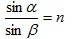 4. Выберите правильное направление преломленного луча при переходе света из стекла в воздух.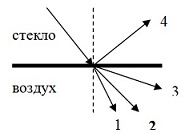 луч 1луч 2луч 3луч 45. На границе сред 1 и 2 световой луч АВ изменил свое направление. Назовите угол падения и угол преломления?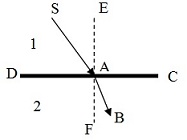  SAE – угол падения,  CAB - угол преломления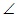  SAD - угол преломления,  FАВ - угол падения SAE - угол падения,  FАВ - угол преломления ЕАS - угол падения,  FАD – угол преломления6. Угол между падающим лучом и отраженным лучом равен 70о. Чему равен угол падения?70о140о35о20оII вариант:1. Какое выражение определяет закон преломления света?α = βα = γsin α = sin γ2. На границе двух сред световой луч меняет свое направление. Часть света (а в ряде случаев и весь свет) возвращается в первую среду. Как называется данное явление?отражением светапоглощением светарассеиванием светапреломлением света3. Выберите правильное направление преломленного луча при переходе света из воздуха в стекло.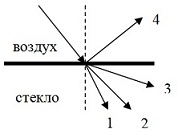 луч 1луч 2луч 3луч 44. На границе сред 1 и 2 световой луч АВ изменил свое направление. Назовите угол падения и угол преломления?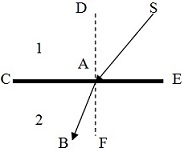  SAE – угол падения,  CAB - угол преломления SAD - угол преломления,  ВAC - угол падения SAD - угол падения,  ВAF - угол преломления SAE - угол падения,  BАF – угол преломления5. Угол падения луча света на зеркальную поверхность равен 70о. Каков угол между падающим лучом и отраженным лучом?70о140о35о20о6. Какое зеркало называют плоским?с гладкой поверхностьюс зеркальной поверхностьюс прозрачной поверхностьюс плоской поверхностьюПосле выполнения диктанта учащиеся выполняют взаимопроверку (ответы представлены на доске), за каждый правильный ответ 1 балл:«5» - 6 баллов, «4» - 5 баллов, «3» - 4 балла.Загадки:Придет в дом - не выгонишь колом, 
Пора придет – сам уйдет. 
(Солнечный луч)Попутчица за мною ходит вслед, 
Мне от нее ни зла, ни пользы нет. 
(Тень)И языка нет, а правду скажет. 
(Зеркало)Когда небо ниже земли бывает? 
(Когда отражается в воде)Перед нами - вверх ногами, 
Пред тобой – вверх головой. 
(Отражение в воде)С помощью моделя Фрейера закрепим материалОпорный конспектЛинза – это прозрачное тело, ограниченное с двух сторон сферическими  поверхностями.  Линза считается тонкой (тонкая линза), если ее толщина  много меньше,  чем радиусы кривизны R1  и   R2  обеих  поверхностей.Виды линз.                Собирающие --                                                                 Рассеивающие             (толщина линзы у  середины                                                   (толщина линзы у                                                 середины              больше, чем у краев).                                                                 меньше, чем у краев).	d	М          а	в	рис. 1                           с                          NГлавная оптическая ось  линзы – это прямая (ав), проведенная через центры сферических поверхностей.  Оптический центр линзы – это точка О,  лежащая на оптической  оси, через которую любой луч проходит не изменяя своего направления.Фокальной плоскостью – называется плоскость М N, проведенная через фокус  линзы перпендикулярно к главной оптической оси.Побочная оптическая ось  - это  любая прямая (сd), проходящая через оптический центр линзы, но не совпадающая с главной оптической осью.               Лучи, параллельные оптической оси, после  прохождения через  собирающую линзу собираются в фокусе F. Расстояние от оптического центра  линзы 	Fдо ее фокусов  называется фокусным расстоянием – F.       У  всякой линзы имеются  два фокуса  по обе стороны от нее.              Лучи, параллельные оптической оси, после  прохождения  через  рассеивающую линзу рассеи – ваются.  Если  лучи выходящие из линзы  продол – жить в сторону, противоположную их направлению	Fто продолжения лучей пересекутся в фокусе – F, расположенного перед линзой.. Расстояние от опти -ческого центра линзы до ее фокусов  называется фокусным расстоянием. У вогнутых  линз фокусное расстояние выражается отрицательным числом.Формула тонкой линзы:d –   -   расстояние от предмета до линзы.f  -   -   расстояние от линзы до изображения.F -   -   фокусное расстояние линзы, это расстояние от оптического центра линзы до ее фокусов                                                         .                                                      Оптическая сила линзы - D-                                 это величина обратная фокусному расстоянию.За единицу оптической силы принята – диоптрия  ( 1 дптр ).1 диоптрия – это оптическая сила такой линзы, фокусное расстояние которой равно .  Для собирающей  линзы D 0, для рассеивающей D .Линейное увеличение тонкой линзы – Г-это отношение линейного размера изображения к линейному размеру  предмета.  Н – линейные размеры изображения.  h – линейные размеры предмета.                                                                      Г=.Построение изображения в линзе.Луч 1 –параллельный главной оптической оси; после преломления в линзе он проходит через фокус;Луч 2 – проходящий через центр линзы; этот луч не  меняет  после линзы своего направления.Луч 3 – фокальный луч; после преломления в линзе он параллелен  главной  оптической оси.Характеристика изображения:Увеличенное, уменьшенноеПрямое, перевернутое.Действительное, мнимое